ОДИНА САМАЯ ЛУЧШАЯ И КРАСИВАЯ САМАЯ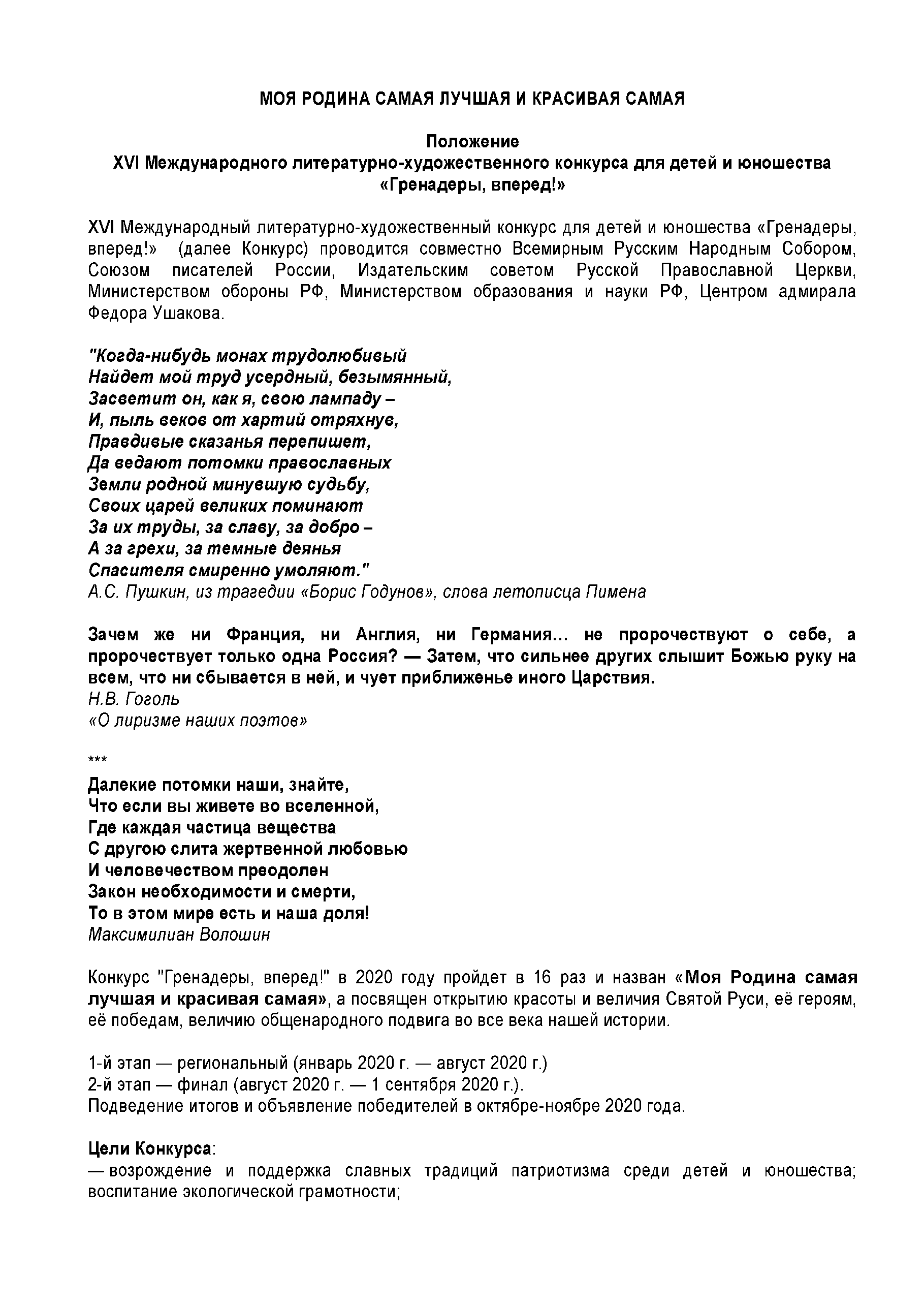 ПоложениеXVI Международного литературно-художественного конкурса для детей и юношества«Гренадеры, вперед!»ХVI Международный литературно-художественный конкурс для детей и юношества «Гренадеры, вперед!» (далее Конкурс) проводится  совместно  Всемирным  Русским  Народным  Собором, Союзом    писателей    России,     Издательским     советом     Русской    Православной     Церкви,  М инистерством обороны РФ,  Министерством  образования  и  науки  РФ,  Центром  адмирала Федора Ушакова."Когда-нибудь монах трудолюбивый Найдет мой труд усердный, безымянный, Засветит он, как я, свою лампаду -И, пыль веков от хартий отряхнув, Правдивые сказанья перепишет,Да ведают потомки православных Земли родной минувшую судьбу, Своих царей великих поминаютЗа их труды, за славу, за добро - А за грехи, за темные деянья Спасителя смиренно умоляют."А. С. Пушкин, из трагедии «Борис Годунов», слова летописца ПименаЗачем же ни Франция, ни  Англия,  ни  Германия...  не  пророчествуют  о  себе,  а пророчествует только одна Россия? — Затем, что сильнее других слышит Божью руку на всем, что ни сбывается в ней, и чует приближенье иного Царствия.Н.В. Гоголь«О лиризме наших поэтов»Далекие потомки  наши,  знайте, Что если вы живете во вселенной, Где каждая частица веществаС другою слита жертвенной любовью И человечеством преодоленЗакон необходимости и смерти, То в этом мире есть и наша доля! Максимилиан ВолошинКонкурс "Гренадеры, вперед!" в 2020  году  пройдет  в  16  раз  и  назван  « Моя  Родина  самая лучш ая и красивая сам ая» , а посвящен открытию  красоты  и величия  Святой  Руси, её  героям, её победам, величию общенародного подвига во все века нашей истории.1-  й этап —  региональный  (январь 2020 г.  —  август 2020 г.)   2 - й этап — финал (август 2020 г. — 1 сентября 2020 г.).Подведение итогов и объявление победителей в октябре-ноябре 2020 года.Цели Конкурса:возрождение	и   поддержка	славных  традиций	патриотизма	среди	детей	и юношества; воспитание экологической грамотности;воспитание молодого поколения в духе уважения к  земле  предков,  к  своим  историческим корням и героям нашей истории;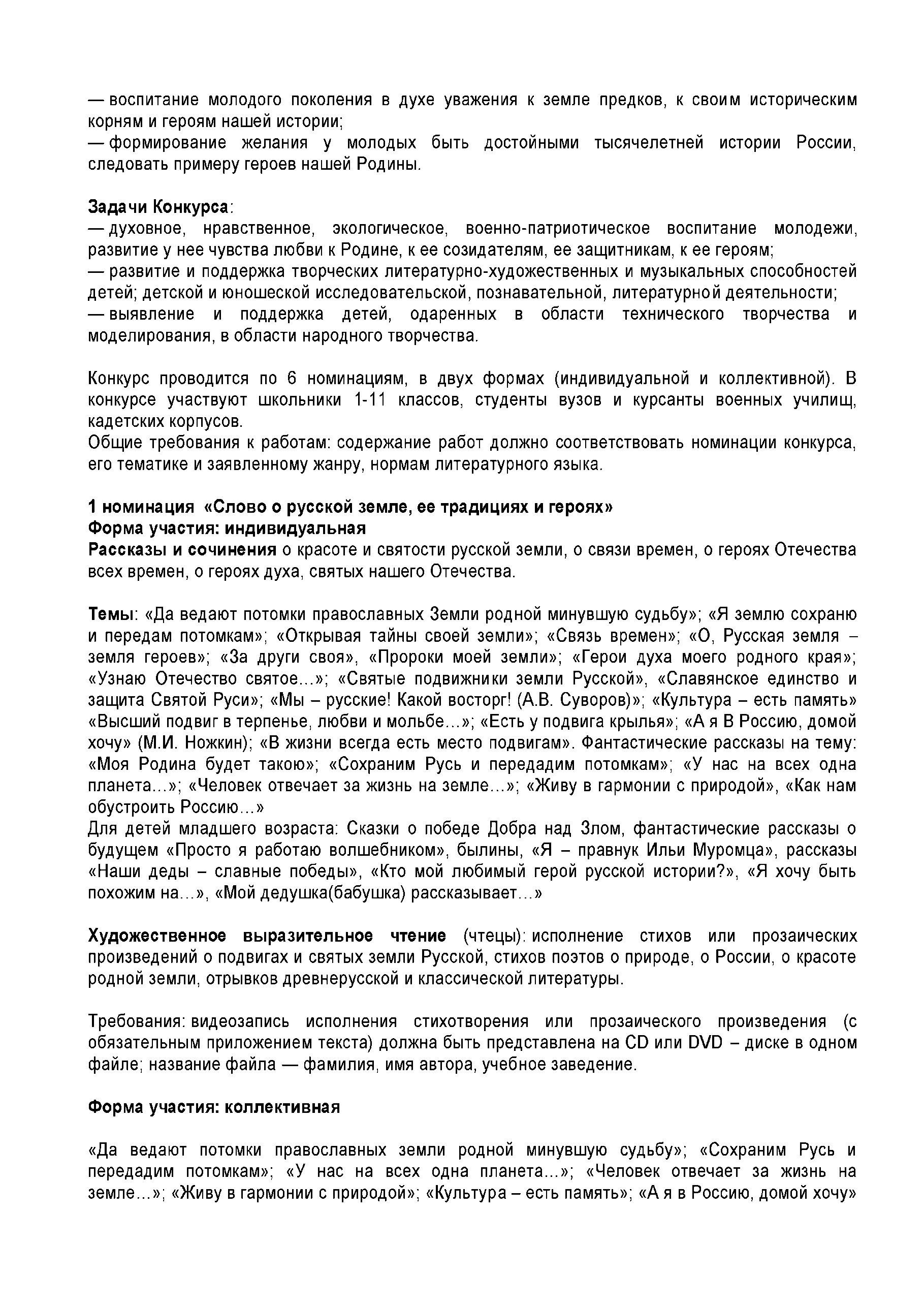 формирование	желания	у	молодых	быть	достойными	тысячелетней	истории	России, следовать примеру героев нашей Родины.Задачи Конкурса:духовное,	нравственное,	экологическое,	военно-патриотическое	воспитание	молодежи, развитие у нее чувства любви к Родине, к ее созидателям, ее защитникам, к ее героям;развитие и поддержка творческих литературно-художественных и музыкальных способностей детей; детской и юношеской исследовательской, познавательной, литературной деятельности;выявление	и	поддержка	детей,	одаренных	в	области	технического	творчества	и моделирования, в области народного творчества.Конкурс проводится по 6 номинациям, в двух формах  (индивидуальной  и  коллективной).  В конкурсе участвую т школьники 1-11 классов,  студенты вузов и курсанты   военных  училищ, кадетских корпусов.Общие требования к работам: содержание  работ  должно  соответствовать  номинации  конкурса, его тематике и заявленному жанру, нормам литературного языка.номинация «Слово о русской земле, ее традициях и героях» Форма участия: индивидуальнаяРассказы и сочинения о красоте и святости русской земли, о связи  времен, о  героях Отечества  всех времен, о героях духа, святых нашего Отечества.Темы : «Да ведают потомки  православных Земли  родной  минувшую  судьбу»;  «Я  землю  сохраню и передам потомкам»; «Открывая тайны своей земли»;  «Связь  времен»;  «О,  Русская  земля  -  земля  героев»;   «За  други   своя»,   «Пророки   моей  земли»;  «Герои  духа   моего   родного края»;«Узнаю Отечество святое...»; «Святые подвижники земли Русской», «Славянское  единство  и защита  Святой  Руси»;  «Мы  -   русские!  Какой  восторг!  (А.В.  Суворов)»;  «Культура  -   есть память»«Высший подвиг в терпенье, любви и м о л ь б е .» ; «Есть у подвига крылья»; «А я В Россию, домой хочу»  (М.И.  Ножкин);  «В  жизни  всегда  есть  место  подвигам».  Фантастические  рассказы  на тему:«Моя  Родина  будет  такою»;   «Сохраним   Русь и   передадим   потомкам»;  «У   нас  на   всех  одна п л а н е т а .» ; «Человек отвечает за жизнь на з е м л е .» ; «Ж иву в гармонии с природой», «Как нам обустроить Р о с с и ю .»Для детей младшего возраста: Сказки о победе Добра над  Злом, фантастические рассказы  о будущем «Просто я работаю волшебником», былины, «Я - правнук Ильи Муромца», рассказы«Наши деды - славные победы», «Кто мой любимый герой русской  истории?»,  «Я  хочу  быть похожим н а . » , «Мой дедушка(бабушка) р а сска зы ва е т .»Художественное выразительное чтение (чтецы): исполнение стихов или прозаических произведений о подвигах и святых земли Русской, стихов поэтов о природе, о России, о красоте родной земли, отрывков древнерусской и классической литературы.Требования: видеозапись исполнения стихотворения или прозаического произведения (с обязательным приложением текста) должна быть представлена на CD или DVD - диске в одном файле; название файла — фамилия, имя автора, учебное заведение.Форма участия: коллективная«Да ведают потомки православных  земли  родной минувшую судьбу»; «Сохраним  Русь  и передадим  потомкам»;   «У   нас   на   всех   одна   п л а н е т а .» ;   «Человек  отвечает  за   жизнь   на з е м л е .» ; «Ж иву в гармонии с природой»; «Культура - есть память»; «А я в Россию, домой хочу»(М.И. Ножкин); «О, Русская земля! Ты уже за холмами...»; «Русская классика о красоте русской земли», «Слово о полку Игореве», «За други своя», «Узнаю Отечество с в я т о е .» ; «Святые подвижники земли Русской», «Славянское единство и защита Святой Руси»; «Высший подвиг в терпенье, любви и м о л ь б е .» ; «Есть у подвига крылья»; «России славные годины»; «Герои Российской истории»; «В жизни всегда есть место подвигам».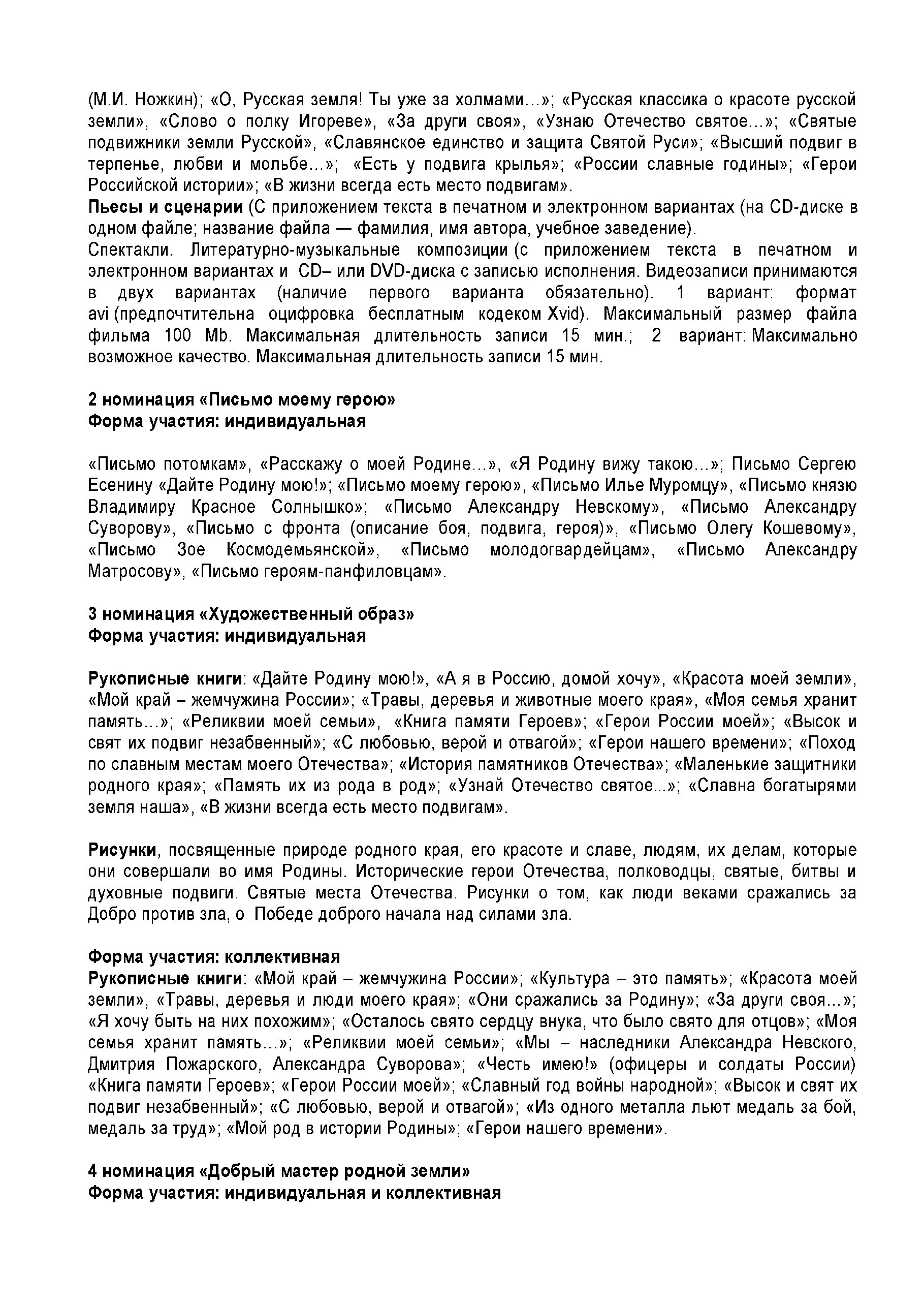 Пьесы и сценарии (С приложением текста в печатном и электронном вариантах (на CD-диске  в одном файле; название файла — фамилия, имя автора, учебное заведение).Спектакли.		Литературно-музыкальные	композиции (с	приложением		текста	в	печатном	и электронном  вариантах и   О й -  или  DVD-диска с записью  исполнения.  Видеозаписи  принимаются в	двух		вариантах		(наличие	первого	варианта	обязательно).			1	вариант:	формат ау\ (предпочтительна	оцифровка	бесплатным	кодеком  Х  ^ ) .	Максимальный		размер		файла фильма	100		МЬ.	Максимальная		длительность   записи	15    мин.;	2			вариант: Максимально возможное качество. Максимальная длительность записи 15 мин.номинация «Письмо моему герою» Форма участия: индивидуальная«Письмо потомкам», «Расскажу о моей Р о д и н е .» , «Я Родину вижу т а к о ю .» ; Письмо Сергею Есенину «Дайте Родину мою!»; «Письмо моему герою», «Письмо Илье Муромцу», «Письмо князю Владимиру Красное Солнышко»; «Письмо Александру  Невскому», «Письмо Александру  Суворову», «Письмо с фронта (описание боя, подвига, героя)»,  «Письмо Олегу Кошевому»,«Письмо Зое Космодемьянской», «Письмо  молодогвардейцам»,  «Письмо  Александру Матросову», «Письмо героям-панф иловцам».номинация «Художественный образ» Форма участия: индивидуальнаяРукописные книги: «Дайте Родину мою!», «А я в Россию, домой хочу», «Красота моей земли»,«Мой край  -  жемчужина  России»;  «Травы, деревья  и животные  моего  края»,  «Моя  семья  хранит п а м я т ь .» ; «Реликвии моей семьи», «Книга памяти   Героев»;  «Герои  России  моей»;  «Высок  и свят их подвиг незабвенный»; «С  любовью,  верой  и  отвагой»;  «Герои  нашего  времени»;  «Поход по славным местам моего Отечества»; «История памятников Отечества»; «Маленькие защитники родного края»; «Память их из рода в род»; «Узнай  Отечество  святое...»;  «Славна  богатырями  земля наша», «В жизни всегда есть место подвигам».Рисунки, посвященные природе родного края,  его  красоте  и  славе,  людям,  их  делам,  которые они совершали во имя Родины. Исторические герои Отечества, полководцы, святые, битвы и духовные подвиги. Святые места Отечества. Рисунки  о  том,  как  люди  веками   сражались  за Добро против зла, о Победе доброго начала над силами зла.Форма участия: коллективнаяРукописные книги: «Мой край - жемчужина России»; «Культура - это память»; «Красота моей земли»,  «Травы, деревья  и  люди  моего  края»;  «Они  сражались за  Родину»;  «За  други  с в о я .» ;«Я хочу быть на них похожим»; «Осталось свято сердцу внука, что было свято для отцов»;  «Моя семья хранит п а м я т ь .» ; «Реликвии моей семьи»;  «Мы - наследники  Александра  Невского, Дмитрия   Пожарского,   Александра  Суворова»;   «Честь   имею!»   (офицеры   и   солдаты  России)«Книга памяти Героев»; «Герои России моей»; «Славный год войны народной»; «Высок и свят их подвиг незабвенный»; «С любовью, верой и отвагой»; «Из одного металла льют медаль за бой, медаль за труд»; «Мой род в истории Родины»; «Герои нашего времени».номинация «Добрый мастер родной земли» Форма участия: индивидуальная и коллективнаяМодели и макеты , рассказывающие о красоте  земли  русской,  ее природы и  людей,  о  героическом прошлом российской истории. «Знай наших!» -  поделки  и  макеты  памятников,  церквей, монастырей, битв и батальных  сцен. Какие бы  памятные  знаки   и  памятники  вы поставили на своей земле? Украшаю школу, поселок, город, страну.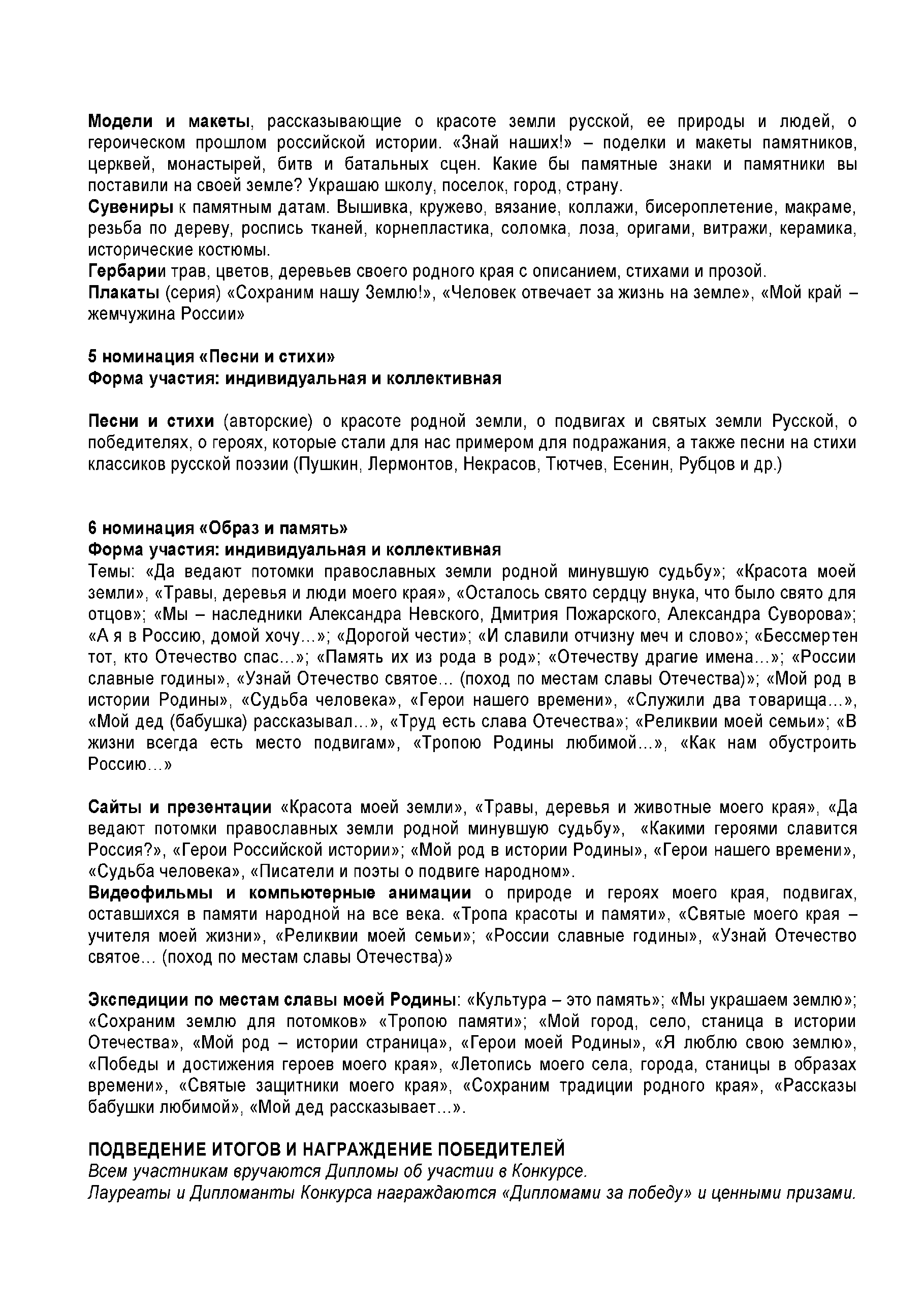 Сувениры к памятным датам. Вышивка, кружево, вязание, коллажи, бисероплетение, макраме, резьба по дереву, роспись тканей, корнепластика, соломка, лоза, оригами, витражи, керамика, исторические костюмы.Гербарии трав, цветов, деревьев своего родного края с описанием, стихами и прозой.Плакаты (серия) «Сохраним нашу Землю!», «Человек отвечает за жизнь на земле», «Мой край - жемчужина России»номинация «Песни и стихи»Форма участия: индивидуальная и коллективнаяПесни и стихи (авторские) о красоте родной земли, о подвигах и святых земли Русской, о победителях, о героях, которые стали для нас примером для подражания, а также песни на стихи классиков русской поэзии (Пушкин, Лермонтов, Некрасов, Тютчев, Есенин, Рубцов и др.)номинация «Образ и память»Форма участия: индивидуальная и коллективнаяТемы: «Да ведают потомки православных земли  родной минувшую  судьбу»;  «Красота  моей земли», «Травы, деревья и люди моего края», «Осталось свято сердцу внука, что было свято для отцов»;  «Мы  -   наследники  Александра  Невского,  Дмитрия  Пожарского,  Александра  Суворова»;«А я в Россию, домой хочу...»; «Дорогой чести»; «И славили  отчизну  меч  и  слово»;  «Бессмертен тот, кто Отечество с п а с .» ; «Память их из рода в род»; «Отечеству драгие и м е н а .» ; «России славные годины», «Узнай Отечество с в я т о е . (поход по местам славы Отечества)»; «Мой род в истории  Родины»,  «Судьба  человека»,  «Герои  нашего  времени»,  «Служили  два  т о в а р и щ а .» ,«Мой дед (бабушка) р а сска зы в а л .» , «Труд есть слава Отечества»; «Реликвии моей семьи»; «В жизни всегда   есть  место   подвигам»,   «Тропою   Родины   л ю б и м о й .» ,   «Как   нам   обустроить Р о с с и ю .»Сайты и презентации «Красота моей земли», «Травы, деревья и животные моего  края»,  «Да ведают потомки православных земли родной минувшую судьбу», «Какими  героями славится Россия?», «Герои Российской истории»; «Мой род в истории Родины», «Герои нашего времени»,«Судьба человека», «Писатели и поэты о подвиге народном».Видеофильмы и компьютерные анимации о природе и  героях  моего  края,  подвигах, оставшихся в памяти народной на все века. «Тропа красоты и памяти»,  «Святые  моего  края  -  учителя моей  жизни»,  «Реликвии  моей   семьи»;   «России  славные  годины»,   «Узнай  Отечество с в я т о е . (поход по местам славы Отечества)»Экспедиции  по  местам славы  моей  Родины : «Культура -   это  память»;  «Мы украшаем землю»;«Сохраним землю для потомков» «Тропою памяти»; «Мой город, село, станица в  истории  Отечества»,  «Мой   род  -    истории  страница»,  «Герои   моей   Родины»,  «Я   люблю  свою землю»,«Победы и достижения героев моего края», «Летопись моего села, города, станицы  в образах времени», «Святые защитники моего края», «Сохраним традиции родного  края»,  «Рассказы бабушки любимой», «Мой дед ра ссказы вае т .» .ПОДВЕДЕНИЕ ИТОГОВ И НАГРАЖДЕНИЕ ПОБЕДИТЕЛЕЙВсем участникам вручаются Дипломы об участии в Конкурсе.Лауреаты и Дипломанты Конкурса награждаются «Дипломами за победу» и ценными призами.Победители приезжают в Москву на вручение. Те, кто  не  приехал,  получают  только грамоты.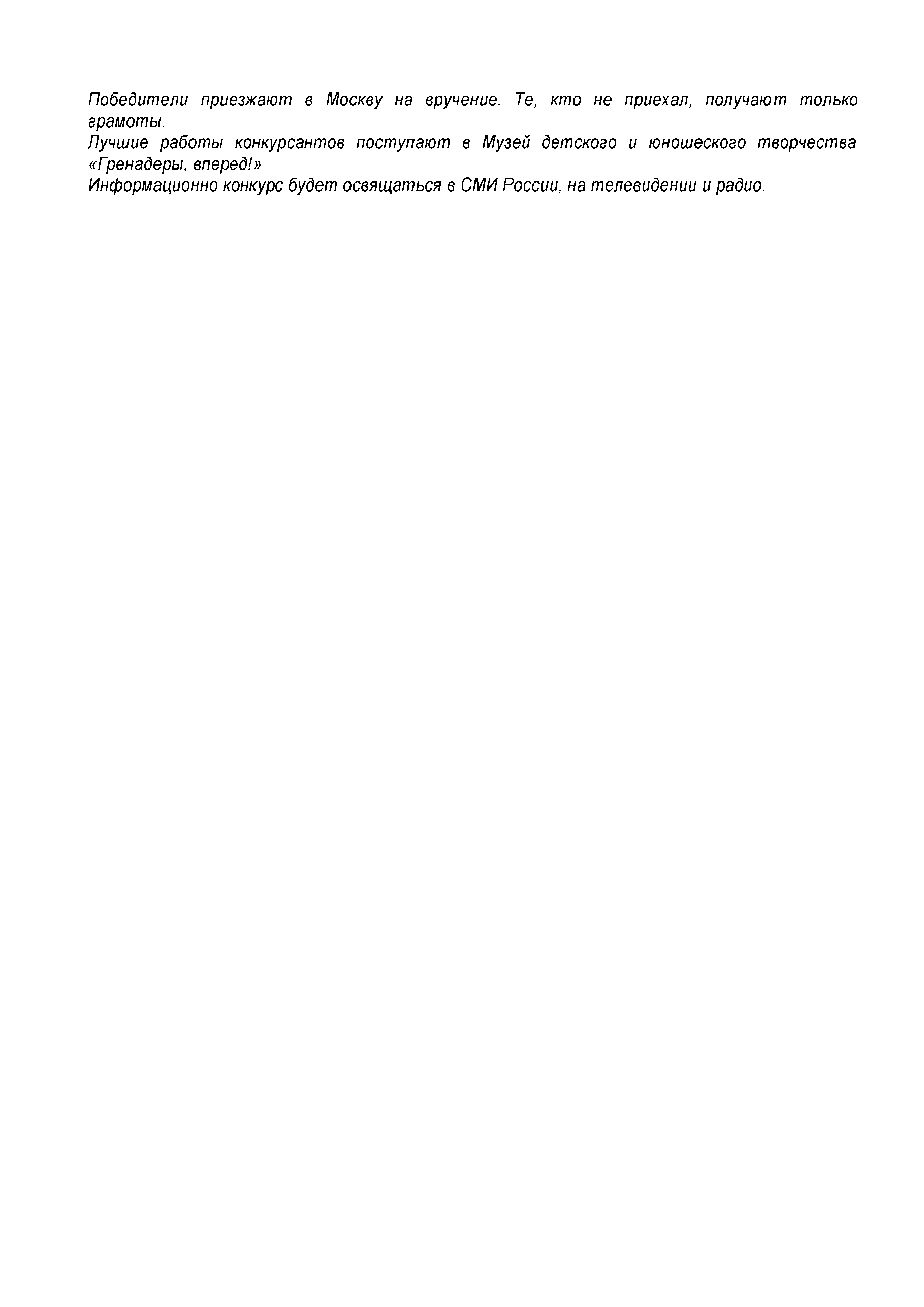 Лучшие работы конкурсантов поступают в Музей детского и юношеского творчества«Гренадеры, вперед!»Информационно конкурс будет освящаться в СМИ России, на телевидении и радио.